Career Counselling & Placement CellThe Career Counselling & Placement Cell of Kanya Mahavidyalaya, Guwahati, has organized time to time programmes for the benefits of the students in developing their career. Many students of the College got appointments in various fields including government and private sectors. The cell organized a programme on Career Counselling on December 21, 2021 in collaboration with the IQAC. Mr Ajit Kumar from the Down Town University delivered a lecture on Career Counselling and highlighted various opportunities and future career prospects. On February 21, 2022, the Cell organized another programme on Career Counselling for the benefits of the students. Akansha Parashar and Geetashree Das from an NGO christened as ‘Nirvana’ delivered lectures on career prospects before the students. HoD of Economics Department Rupamoni Talukdar also delivered a lecture on career prospects. IQAC convenor and HoD History Mr Guptajit Pathak also delivered a lecture on the ocassion. Convenor of the Cell Ananya Roy also delivered a lecture on various career prospects before the students. Assistant Convenors of the Cell Rekha Moni Kalita, Binita Gogoi, Tridib Goswami, Plabita Roy and Dipsikha Hazarika were actively involved in the activities of the Cell.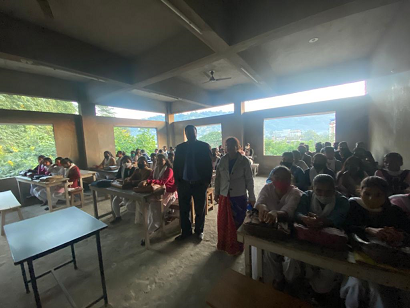 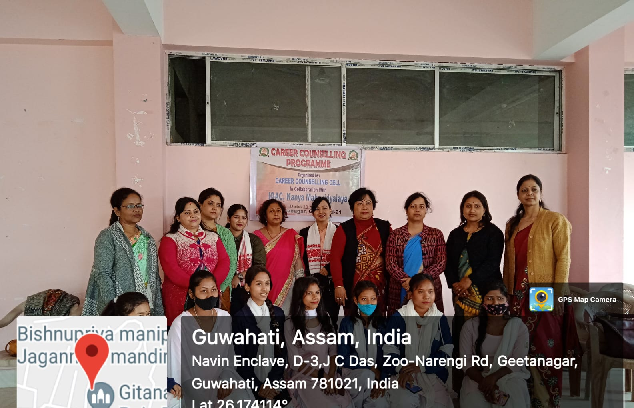 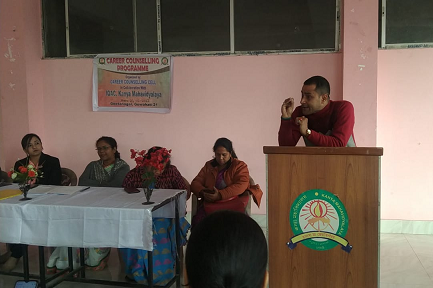 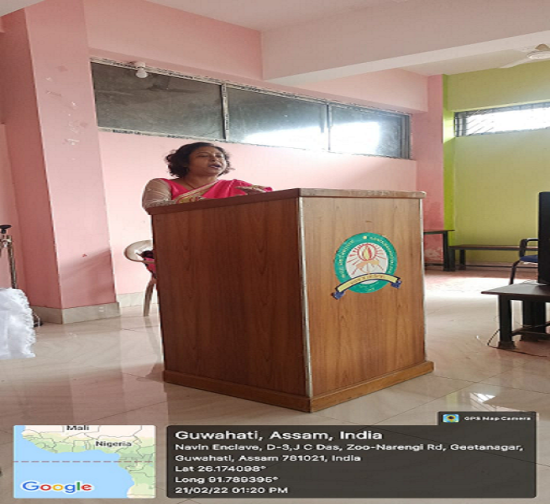 